JAMHURI YA MUUNGANO WA  TANZANIAWIZARA YA ARDHI, NYUMBA NA MAENDELEO YA MAKAZIFUNGUKA KWA WAZIRI SEHEMU A: TAARIFA ZA MWANANCHI1. Jina la Mwananchi ………………………………..   4. Anuani ……………………2. Namba ya Simu …………………………….                 …………………………….3. Mahali Anapotoka …………………………                 …………………………….SEHEMU B: TAARIFA ZA KIWANJA/SHAMBA1.  Namba ya Kiwanja/Shamba ………………..      2. Kitalu ……………………….3. Eneo ………………………………………..        4. Wilaya ………………………       5. Mkoa ……………………………………….SEHEMU C: AINA YA MALALAMIKO (Mf. Uvamizi, Fidia, Miliki Pandikizi n.k) ……………………………………………………………………………………………………………………………………………………………………………………………………………………………………………………………………………………………………………………………………………………………………………………………………………………………………………………………………Saini …………………………………….  		Tarehe …………………………Siku ya kuja kuonana na Mheshimiwa Waziri utafahamishwa kwa njia ya simu Simu: +255 26  296 3311Nukushi:  +255 26 296 3315Barua pepe: war@ardhi.go.tz Tovuti: www.ardhi.go.tz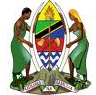 Barabara ya Chuo Kikuu cha DodomaJengo la Ofisi ya Taifa ya Ukaguzi,Ghorofa ya Sita,S. L. P 2908,40477 DODOMA.